WYCHOWANIE FIZYCZNE 
	TYDZIEŃ   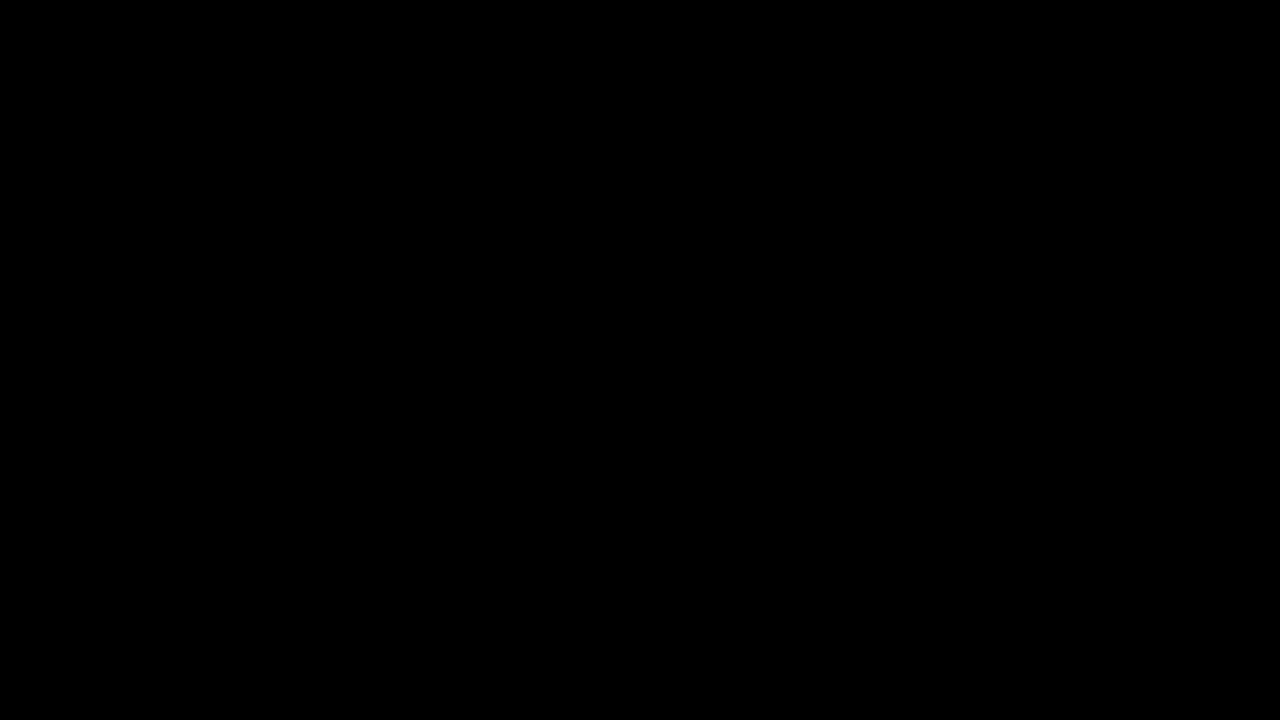 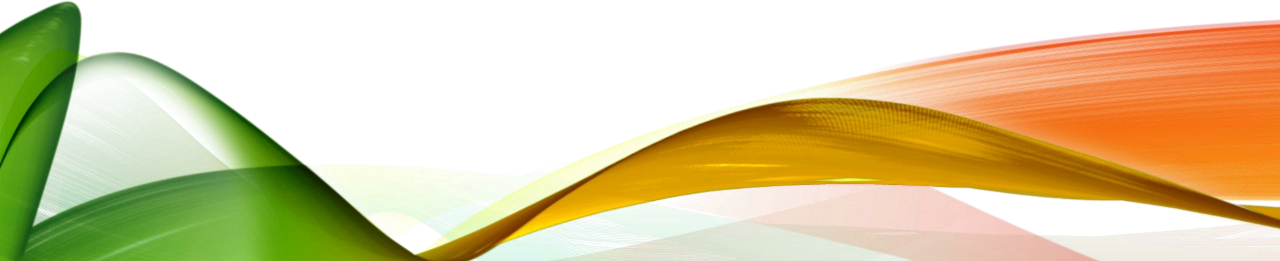 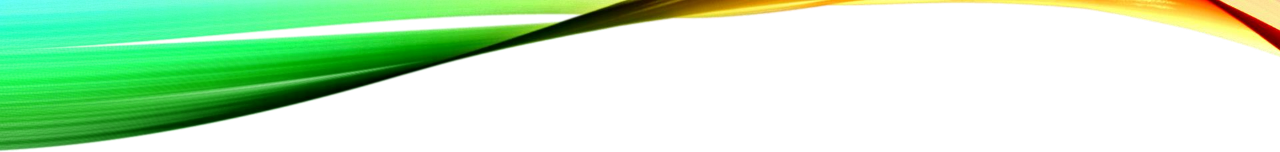 08-12 czerwca 2020 r. Na początek- ćwiczenia 
	ogólnousprawniające z 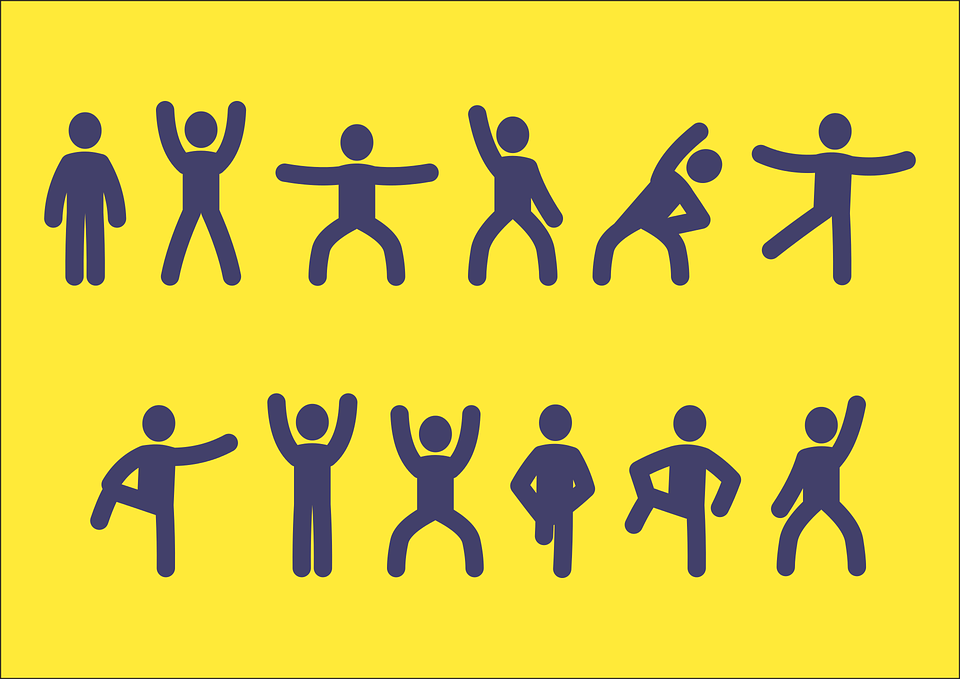 	wykorzystaniem kija! Zapraszam do 
	zapoznania się z poniższym 	filmikiem. 	P.S. Uwaga na lampy! 	https://www.youtube.com/watch? 
v=GgsuStzmgDA Wykorzystajmy cieplejsze dni na 
	poprawienie techniki biegania. 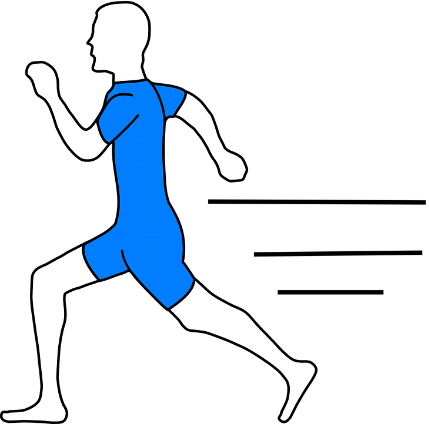 	Poniższy filmik prezentuje, jak ją 
	udoskonalić, jak wykonać krótką 
	rozgrzewkę i ćwiczenia 	rozciągające po bieganiu. 
	Pamiętajcie jednak o 	obowiązujących obostrzeniach! https://www.youtube.com/watch?v= 
vDD6FE_8lmU Pamiętajcie o dobroczynnym 
	wpływie biegania na Wasze 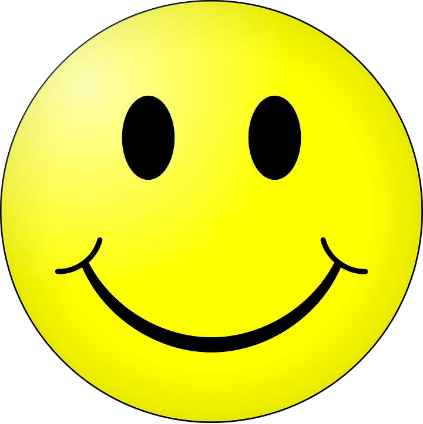 	zdrowie. Pomaga ono w walce 
	ze stresem i wzmacnia Waszą 	odporność. 	KORONAWIRUS A AKTYWNOŚĆ 
FIZYCZNA NA ŚWIEŻYM POWIETRZU W tym trudnym czasie pandemii powinniśmy zrezygnować ze 
spotkań towarzyskich, ale nie z aktywności fizycznej! Zaprezentuje Wam kilka zasad, które pozwolą Wam 
przygotować się do uprawiania sportu na świeżym powietrzu, stosując się do obowiązujących obostrzeń . Na świeżym powietrzu możecie 
	ćwiczyć, zachowując środki 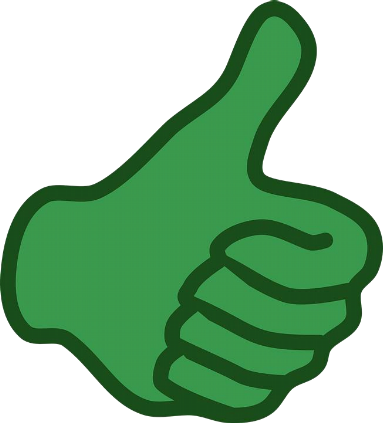 	bezpieczeństwa: 1. Nie korzystamy ze sprzętów na 
siłowniach plenerowych. 2.  Unikamy spotkań z innymi- 
	ćwiczymy w odosobnionych 
	miejscach. 3. Ćwiczymy w porach, w których 
nie ma dużego natężenia ruchu. O piłce ręcznej słów kilka: 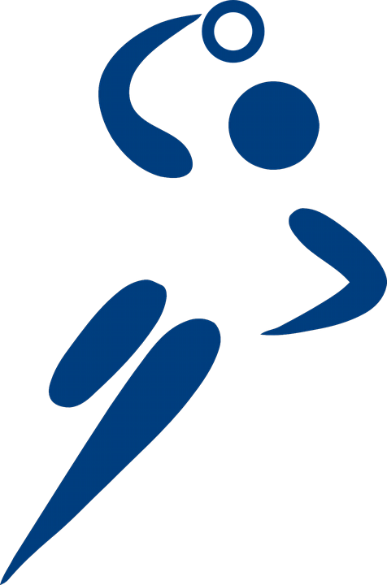 	www.youtube.com/watch 
?v=rbPFYZm39Nc RUCH TO ZDROWIE- ZADANIA NA 
	PLATFORMIE EDUKACYJNEJ 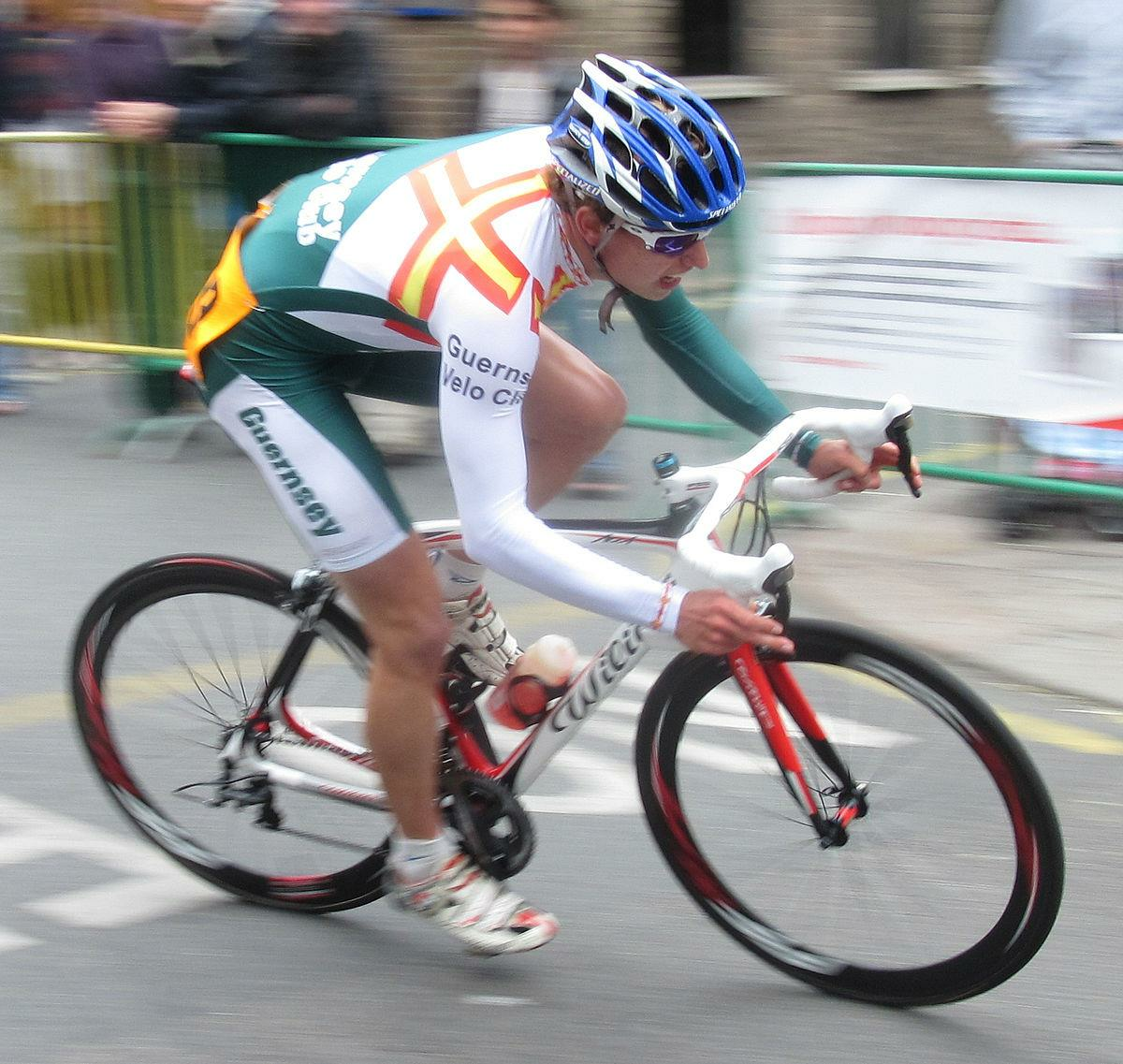 Zapraszamy Was do zapoznania się z 
tematem „Ruch to zdrowie” na e-platformie Ministerstwa Edukacji 
Narodowej. 	epodreczniki.pl/a/ruch-to- 
zdrowie/DSKiubk4z DLA CHĘTNYCH Po przyswojeniu materiału, 
wykonajcie zadania zamieszczone pod koniec strony. Powodzenia!  
Nauczyciel Wychowania Fizycznego 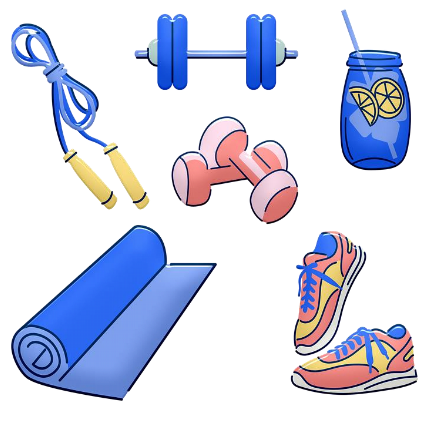 Radosław BrożynaGrafiki pochodzą ze strony 
https://pixabay.com/pl 